PROSES ADAPTASI MAHASISWA KKN-PPL TERPADU IAIN KEDIRI DI THAILAND: PERSPEKTIF KOMUNIKASI ANTARBUDAYASKRIPSIDiajukan untuk memenuhi sebagian persyaratan guna memperoleh gelarSarjana Sosial (S.Sos)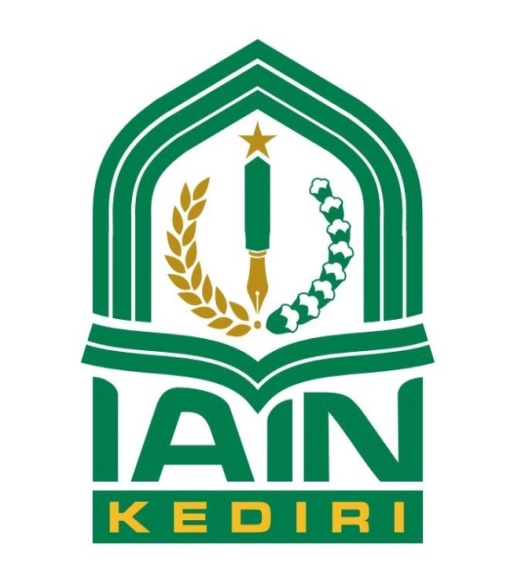 Oleh :MAR’ATUL DIAH FARIDA(933505717)PROGRAM STUDI KOMUNIKASI PENYIARAN ISLAMJURUSAN USHULUDDIN DAN DAKWAHINSTITUT AGAMA ISLAM NEGERI(IAIN) KEDIRIMARET 2021